Załącznik nr 1 do zapytania ofertowego WGK-I.271.1.64.2024Zabiegi ochronne.Zabiegi ochronne w przypadku wybranych drzew należy przeprowadzić w terminie podanym w tabeli pod nazwa gatunkową,  pozostałe drzewa zgodnie z zapytaniem ofertowym do 6 września 2024 r..   Dąb szypułkowy przy ul. Siedleckiej – realizacja niezwłocznie – do 5 lipca 2024 r. Oferent ma obowiązek zapoznać się z wynikami ekspertyzy dot. stanu tego drzewa 
(załącznik nr 2) na etapie składania oferty cenowej.    W odniesieniu do cięć sanitarnych, ostateczna decyzja, na temat pozostawienia lub wyłamania tylca należy do Wykonawcy – zgodnie wiedzą ekspercką i oceną bieżącego stanu sytuacji.Jeżeli w trakcie realizacji niżej wymienionych czynności, Wykonawca zadania stwierdzi występowanie gałęzi/ konarów osłabionych, wymagających natychmiastowej interwencji, np.: pękniętych, nadłamanych itp. w odniesieniu do których istnieje realne zagrożenie upadkiem, których usunięcie wykracza poza niniejsze postepowanie, niezwłocznie poinformuje o tym fakcie Zamawiającego. Lp.Gatunek/(data realizacji zabiegów - wybrane drzewa)Lokalizacja Zakres zabiegów Wycena1Dąb szypułkowy30.07.2024 r. Okolice ul. Inowrocławska 11dz. ew. 4/4 obr. 10253°06'27.0"N 17°59'05.7"E- cięcia sanitarne – 25 % (usunięcie posuszu) – przy gałęziach 
o średnicy powyżej 10 cm cięcia weteranizujące, długość tylca 
do 0,5 m 2Dąb szypułkowy Okolice Śluzy Prądy53°08'35.5"N 17°53'40.8"E- cięcia sanitarne  - 15 % (usunięcie posuszu) –  przy gałęziach 
o średnicy powyżej 10 cm cięcia weteranizujące, długość tylca 
do 0,5 m 3Dąb szypułkowyOgród Botaniczny UKW - cięcia sanitarne  - 15 % (usunięcie posuszu) - gałęzie krzyżujące się  4Dąb szypułkowy Arturu. Juliusza Słowackiego 2skwer przed szkołą53°07'46.5"N 18°00'32.7"E- cięcia sanitarne  - 15 % (usunięcie posuszu)5Dąb szypułkowy Bartekul. Toruńska (okolice ul. Spornej)53°07'03.2"N 18°05'26.0"E- cięcia sanitarne  - 10 % (usunięcie posuszu) 
6Dąb szypułkowyDąb Marcina Lutra ul. Leszczyńskiego 44Ogródek Jordanowski53°06'52.0"N 17°59'22.9"E- cięcia sanitarne  - 15 % (usunięcie posuszu) 
7Wiąz szypułkowy ul. Jagiellońska 13-1553°07'29.6"N 18°00'28.3"E- cięcia sanitarne  - 10 % (usunięcie posuszu), - cięcia redukcyjne korony (od strony budynku) - kontrola wiązań,  8Aleja jarzębów szwedzkich 3 okazy ul. Szymanowskiego(od strony Al. Ossolińskich)cięcia sanitarne - 70% (usunięcie posuszu)9Cisy pospolite do 30 czerwca 2024 r.Plac Teatralny- cięcia sanitarne 3 okazy (usunięcie posusz: 20%, 15% i 5%)- mulczowanie gleby - zrębka iglasta kompostowana 
(warstwa 5 cm - 10 cm) – 4 okazy – powierzchnia ok. 120 m210Platan klonolistny Plac Wolności(przy budynku kościoła)- cięcia sanitarne – 5%- cięcia korekcyjne - kolizja z budynkiem kościoła11Dąb szypułkowy do 30 lipca 2024 r.Smukała/ okolice 
ul. Meysnera, przy starej stacji kolejki   53°11'26.3"N 17°56'35.3"E- ciecia sanitarne  - 20 % (usunięcie posuszu) –  przy gałęziach 
o średnicy powyżej 10 cm cięcia weteranizujące, długość tylca 
do 0,5 m 12Wierzba biała Park na Wzgórzu Dąbrowskiego(okolice fontanny)53°07'13.3"N 17°59'15.2"E- cięcia sanitarne 10% (usunięcie posuszu)- cięcia redukcyjne korony o 20% zgodnie z dokumentacją – redukcja wysokości drzewa oraz cięcia redukcyjne wybujałych pędów w niższych partiach korony o ok. 20-30% (drzewo nr 104)13Lipca drobnolistna Park na Wzgórzu Dąbrowskiego(przy alejce parkowej, poniżej wieży ciśnień) 53°07'12.6"N 17°59'25.1"E- cięcia sanitarne 10% (usunięcie posuszu)- cięcia redukcyjne korony o ok. 15 % zgodnie z dokumentacją (drzewo nr 105)14Dąb czerwony do 30 lipca 2024 r.(po 21 czerwca)ul. Dąbrowskiego 8 (teren szkoły)- cięcia sanitarne – 5% (usunięcie posuszu)- cięcia redukcyjne korony o ok. 15 % zgodnie z dokumentacją (drzewo nr 106) – w zależności od oceny stanu drzewa w 2024 r., dopuszcza realizację zalecanych cięć etapami i ograniczenie cięć 
w bieżącym roku – powyższe należy odnotować w sprawozdaniu 
z przeprowadzonych zabiegów    15Dąb szypułkowy 30 lipca 2024 r.(po 21 czerwca)ul. Dąbrowskiego 8 (teren szkoły)- cięcia sanitarne 5% (usunięcie posuszu)- cięcia redukcyjne korony o ok. 10% - 15 % zgodnie 
z dokumentacją (drzewo nr 110) 16Klon srebrzysty ul. Kopernika 1 (parking UKW)- ciecia sanitarne - 15 % (usunięcie posuszu) i jemioły,- cięcia redukcyjne korony o ok. 10 % zgodnie z dokumentacją (drzewo nr 112)17Wiąz szypułkowy Cmentarz Starofarny(przy alejce)- cięcia redukcyjne korony o ok. 15 %, cięcia zagęszczające zgodnie z dokumentacją (drzewo nr 113a)18Wiąz szypułkowy Cmentarz Starofarny(między nagrobkami)- cięcia redukcyjne korony o ok. 15 %, cięcia zagęszczające - zgodnie z dokumentacją (drzewo nr 113b)19Topola czarna Park nad Starym Kanałem Bydgoskim(okolice Cmentarza Starofarnego)53°07'38.4"N 17°58'52.1"E- cięcia sanitarne ok. 25% (usunięcie posuszu) - cięcia redukcyjne korony o ok. 15 %, cięcia zagęszczające zgodnie z dokumentacją (drzewo nr 114)- inspekcja arborystyczna korony20Topola czarna Park nad Starym Kanałem Bydgoskim(okolice ul. Kanałowej)53°07'39.4"N 17°58'38.2"E- ciecia sanitarne ok. 20% (usunięcie posuszu) - cięcia redukcyjne korony – skrócenie wybujałych pędów o ok. 2-3 m zgodnie z dokumentacją (drzewo nr 115)- inspekcja arborystyczna korony21Olsza czarna trójwierzchołkowa Park nad Starym Kanałem Bydgoskim53°07'46.5"N 17°57'47.7"E- ciecia sanitarne - 20 % (usunięcie posuszu),- wymiana 3 wiązań elastycznych 4 t22Topola czarna Park nad Starym Kanałem Bydgoskimprzy Bulwarze Sebastiana Malinowskiego  - cięcia redukcyjne 30% zgodnie z dokumentacją (drzewo nr 102) - wymiana wiązań 23Dęby szypułkowe(3 okazy) Skwer przy ul. Siedleckiej - cięcia sanitarne ok. 15% (usunięcie posuszu)/  (drzewa nr 116a, 116b, 116c)- redukcja wygonionego konaru, kontrola wiązań (drzewo nr 116a)24Dąb szypułkowy Kazimierz niezwłocznie 
najpóźniej do 5 lipca 2024 r.Skwer przy ul. Siedleckiej UWAGA!Drzewo rośnie w bezpośrednim sąsiedztwie zabudowań osób fizycznych. Należy zachować szczególną ostrożność w trakcie realizacji zabiegów. UWAGA! Oferent zobowiązany jest do zapoznania się z wynikami badań drzewa przed złożeniem oferty cenowej – załącznik nr 2.Prace należy wykonywać zgodnie z wytycznymi zawartymi w dokumentacji – załącznik 2 - redukcja korony zgodnie z dokumentacją- usunięcie istniejących wiązań- instalacja nowego systemu wiązań, zgodnie z dokumentacją: wiązania dynamiczne – 4T – 3 szt.; wiązania statyczne 2T – 6 szt. Redukcję korony należy przeprowadzić w okresie pełnego rozwoju liści (czerwiec-lipiec tego roku), z pominięciem okresu suszy. Założenie pasów transportowych opartych na podłożonych listewkach drewnianych (najlepiej wykonanych 
z miękkiego drewna) – listewki należy układać w strefach słabego przyrostu pnia na grubość -  umożliwi wzrost tkanek w najaktywniejszych obszarach, oraz zminimalizuje ograniczenia 
w przewodzeniu asymilatów. Pasy należy zamontować w miejsce już zainstalowanych pasów, 
w takiej samej ilości (4 szt.). Powinny one cechować się wytrzymałością min. 4T. Wymianę pasów należy przeprowadzić po zakończeniu pozostały tegorocznych prac w koronie. Pasy należy zabezpieczyć poprzez nasunięcie certyfikowanych pasów rurowych, posiadających odporność na UV (np. marki Cobra, GEFA lub o analogicznych cechach). W trakcie wykonywania prac należy także wykonać standardowe cięcia pielęgnacyjne – zgodnie z opracowaniem oraz przeprowadzić inspekcję korony pod kątem jej aktualnego stanu. 25Dąb szypułkowy Park Kazimierza Wielkiego53°07'33.4"N 18°00'21.8"E(od strony restauracji Weranda)- ciecia sanitarne ok. 15% (usunięcie posuszu) zgodnie z dokumentacją (drzewo nr 116d)26Lipa szerokolistna Wały Jagiellońskie 12(na zapleczu siedziby NIK)- cięcia sanitarne ok. 15% (usunięcie posuszu) Redukcja pędów bluszczu porastającego drzew - pędy na gałęziach mogące ograniczać rozwój aparatu asymilacyjnego (drzewo nr 117)27Dąb szypułkowy ul. Wyrzyska/ od strony ul. Filtrowej  53°08'34.3"N 17°56'53.5"E- ciecia sanitarne 15% (usunięcie posuszu) - cięcia redukcyjne korony ograniczenie wysokości i cięcia zagęszczające zgodnie z dokumentacją (drzewo nr 118)28Topola czarna(złom)Park Jana Kochanowskiego  53°07'45.3"N 18°00'42.1"E- cięcia redukcyjne pędów odroślowych zgonie z dokumentacją (drzewo nr 120)29Dąb szypułkowy do 30 lipca 2024 r.(po 21 czerwca)ul. Czartoryskiego 18 (teren szkoły)Cięcia sanitarne – usunięcie posuszu w tym ściągnięcie grubego suszu metodą wyłamywania i skrócenie tylców do 0,5 m długości Skrócenie istniejących tylców do 0,5 m długościMontaż wiązań dynamicznych 8 t z certyfikowanych lin pomiędzy przewodnikami centralnymiMontaż zabezpieczeń mechanicznych w postaci systemu czworokąta z przekątną  - certyfikowane liny o nośności 8 tMontaż podwieszeń mechanicznych w postaci podwieszenia dwupunktowego najbardziej wygonionych konarów w stronę E i W, certyfikowanymi linami o nośności 4 tMontaż wiązań zgodnie z dokumentacją (schemat poniżej).   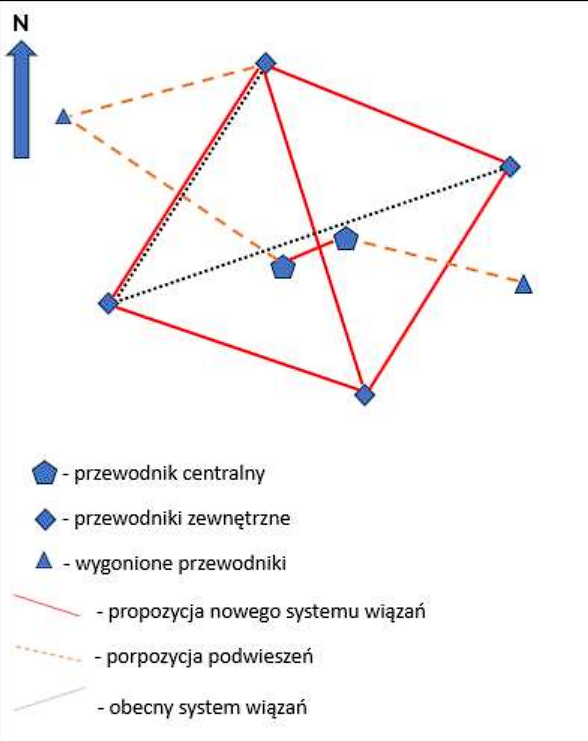 30Wiąz szypułkowy Bartłomiej Park nad Starym Kanałemwymiana wiązań – 4 szt. 4 tSUMASUMASUMASUMA